REQUESTS FOR THE HOLY QURAN, INCLUDING OTHER ISLAMIC RESOURCESFrom the Archive of Dr Umar AzamVOL. 46COMPILED BY DR UMAR AZAMMANCHESTER, UKJULY 2012RE: REQUEST FREE SOFT COPY OF THE HOLY QURAN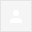 JazakALLAH!!! pLEASE PROVIDE ME A COPY.REGARDS 
------------------------ 
WAQAS MEHAR 
0333-2150908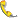 /////////////////////From: mahaan.net@gmail.com
To: islamicwork@googlemail.com
Subject: REQUEST FREE SOFT COPY OF THE HOLY QURAN
Date: Mon, 12 Dec 2011 09:29:49 +0500
Assalama Alaikum,I am distributing the entire Holy Quran and other, valuable  Islamic resources completely free by email . Here is a concise list:1.    The Entire Holy Quran [Arabic]2.   The Entire Holy Quran [Urdu]3.   The Entire Holy Quran [English]4.   The Power of Durood Sharif5.   Aab-E-Kausar book of Durood Duas6.   Hajj E-Book7.   Duas E-BookTo request these resources FREE from me by email, please request to:softcopyofquran@gmail.comPlease supply a non-work e-mail address [e.g. YAHOO, GMAIL, HOTMAIL] as delivery will fail to a work e-mail address [too many kb].  Please tell your friends and relatives to make requests too – the more the better, and I am prepared to work hard. Also, please see my Website: www.dr-umar-azam.comDr Umar Elahi Azamplz send me following stuff. Jazak Allah.

Regards,
Faisal.from: Ali Ahmed Khan akhan@128securities.comto: softcopyofquran@gmail.com (Yes, this is you.) Learn more
date: Mon, Dec 12, 2011 at 5:21 AMsubject: Re: REQUEST FREE SOFT COPY OF THE HOLY QURAN Re: REQUEST FREE SOFT COPY OF THE HOLY QURANDear Dr. Umar,Please send me the 7 Islamic Resources listed below at my email coolmindz@gmail.comJazak Allah!Best Regardsm,AliDear SirThanks for advertising this addi need these books by email please sent meThanks & Regards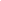  Assallam Allekum 
 
i am requested for soft copy of Holy Quran. Allah will give you best rewards.
 
JazakAllah Khair 
 
Tahir Farooq Dear Sir.
 
Please send soft copies of Islamic books with Holy Quran. I will wait for your email. 

Regards;
 
 
Wajid IftikharDear Sir,Allah bless you.Kindly send Holy Quran {Urdu}and The Power of Durood Sharif.Best regardsAmjad BilalWa Alykum Assalam,  Please send me the items # 2,3,4,5,6,7.Jazzak AllahAssalam u Alaikum

Please send to me free copies of the books mentioned in the mail. thanks

                                   Dr Fateh Ali Talpur Mukhlis(no subject)(no subject)Send meThanksresources FREE from me by email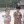 Dear Bro Aslamo alekhum thanks for the email kindly send me through emailREQUEST FREE SOFT COPY OF THE HOLY QURAN‏Dear Dr. Sb.First of all i appriciate your efforts, INSHALLAH ALLAH (SWT) will reward you for this, in this regard please send me all material.thanks in advanceALLAH hafizQuran CopySaeed Ahmad(Manager Operations)Add: 62 Z-Block Commercial Area Phase-III DHA LahoreCell: 0344-4447379, 0322-4299055Ph:  +92 42 111-277-697(Arrows)Fax: +92 42 5892654Email: saeed@arrows.com.pkfree Quran SharifPlease send me a full copy of Quran Sharif. ThanksRequestPlease send me Quran in Urdu & English
 
ThanksHOLY QURAN(URDU)Respected Sir,

I am very much interested for Holy Quran. It is great opportunity to read Holy Quran in urdu, Allah Subhan will give you jaza.

My Address is below

Nadeem Ahmed Khan
Manager Marketing
Cherat Cement Co.Ltd
3-Sundar DAS Road Lahore
111-000-009
Ext 210-209(no subject)Pl send these documents on my email address “syedmaz@yahoo.com”.Best Regardsjazakallahkindly send meDEAR SIR,  ITS REALLY WORK FOR HAPPY TO ALLAH AND GOD GIVE YOU LOTS OF RETURNS OF IT. KINDLY SEND ME ALL THESE SOFT COPY PLEASE I WILL BE VERY THANKFUL TO YOU FOR THAT.KIND REGARDSNeed Quran copy in urduDear Sir,hope you will be fine there; I saw your email in my yahoo account, so I want a copy of following on my personal email ( zuneb@yahoo.com ). Following soft copies are required:1.   The Entire Holy Quran [Urdu]2.   The Entire Holy Quran [English]3.   The Power of Durood Sharif4.   Aab-E-Kausar book of Durood Duas5.   Hajj E-Book6.   Duas E-BookZuneb Ishaque
Billing Officer
Saudi German Hospital - Madinah
Tel :    +966-4-8406000  Ext: 6378
Fax :   +966-4-8407000
Mob:  +966-59-5723902
Email:  ar15.med@sghsgroup.net
Web:   www.sghgroup.com******************************************************************************************
CONFIDENTIALITY NOTICE
This e-mail and any attachment are confidential and may be privileged or otherwise protected from disclosure. It is solely intended for the person(s) named above. If you are not the intended recipient, any reading, use, disclosure, copying or distribution of all or parts of this e-mail or associated attachments is strictly prohibited. If you are not an intended recipient, please notify the sender immediately by replying to this message or by telephone and delete this e-mail and any attachments permanently from your system.(no subject)plz send me resources from your sideDear DR.Umar
you are doing such a great job which is needed most ever today due to the distance of Muslims from Islamic studies.

kind regardsEntire Holy Quran(Arabic)Kindly forward entire Holy Quraan(Arabic) to my mail address: alghousia786@gmail.comRegards,AdnanREQUEST FOR SOFT COPY OF HOLY QURAAN AND AAP E KASUR DUAAASSLAM O ALLIKUM Sir , i am highly obliged for your this effort please send JAZZAK ALLAHCH.SHUJAAT ALIMARKETING MANAGERB.PHARM+MBA ( PAK AND UK )from: WAQAS MEHAR waqas_mehar@hotmail.comto: softcopyofquran@gmail.com (Yes, this is you.) Learn more
date: Mon, Dec 12, 2011 at 11:39 AMsubject: RE: REQUEST FREE SOFT COPY OF THE HOLY QURANmailed-by: hotmail.comE-MARKETING REQUESTSx12/12/11from: faisal shahzad mfaisalshahzad@hotmail.comto: softcopyofquran@gmail.com (Yes, this is you.) Learn more
date: Mon, Dec 12, 2011 at 5:11 PMsubject: FW: REQUEST FREE SOFT COPY OF THE HOLY QURANmailed-by: hotmail.com12/12/11E-MARKETING REQUESTSx12/12/11from: umair khan umair_khan_450@yahoo.comreply-to: umair khan <umair_khan_450@yahoo.com>
to: "softcopyofquran@gmail.com" <softcopyofquran@gmail.com>
date: Mon, Dec 12, 2011 at 7:01 AMsubject: REQUEST FREE SOFT COPY OF THE HOLY QURANmailed-by: yahoo.comsigned-by: yahoo.com12/12/11from:from: Tahir Farooq tahir1971@hotmail.comto:to: softcopyofquran@gmail.com (Yes, this is you.) Learn more
date:date: Mon, Dec 12, 2011 at 8:39 AMsubject:subject: RE: REQUEST FREE SOFT COPY OF THE HOLY QURANmailed-by:mailed-by: hotmail.com12/12/11from: Wajid Iftekhar wajidiftekhar@hotmail.comto: mahaan.net@gmail.com,
 softcopyofquran@gmail.com (Yes, this is you.) Learn more
date: Mon, Dec 12, 2011 at 12:57 PMsubject: RE: REQUEST FREE SOFT COPY OF THE HOLY QURANmailed-by: hotmail.com12/12/11from:from: Amjad Bilal feedpk@yahoo.comreply-to:reply-to: Amjad Bilal <feedpk@yahoo.com>
to:to: "softcopyofquran@gmail.com" <softcopyofquran@gmail.com>
date:date: Mon, Dec 12, 2011 at 3:03 PMsubject:subject: Fw: REQUEST FREE SOFT COPY OF THE HOLY QURANmailed-by:mailed-by: yahoo.comsigned-by:signed-by: yahoo.com12/12/11from:from: Tariq mtahmad@yahoo.comreply-to:reply-to: Tariq <mtahmad@yahoo.com>
to:to: "mahaan.net@gmail.com" <mahaan.net@gmail.com>,
 "softcopyofquran@gmail.com" <softcopyofquran@gmail.com>
date:date: Mon, Dec 12, 2011 at 5:01 PMsubject:subject: Re: REQUEST FREE SOFT COPY OF THE HOLY QURANmailed-by:mailed-by: yahoo.comsigned-by:signed-by: yahoo.com12/12/11from: Dr. Fateh Ali Talpur Mukhlis fatehalitalpur@hotmail.comto: softcopyofquran@gmail.com (Yes, this is you.) Learn more
date: Mon, Dec 12, 2011 at 5:52 PMsubject: RE: REQUEST FREE SOFT COPY OF THE HOLY QURANmailed-by: hotmail.com12/12/11from: Muhammad Asif asif_muhammad20@yahoo.comto: softcopyofquran@gmail.com (Yes, this is you.) Learn more
date: Mon, Dec 12, 2011 at 6:28 PMmailed-by: yahoo.comsigned-by: yahoo.comE-MARKETING REQUESTSx12/12/11Salam,plz send me no 2,4,5,6,7,8RegardsMuhammad AsifE-MARKETING REQUESTSx12/12/11Salam,plz send me no 2,4,5,6,7,8RegardsMuhammad AsifE-MARKETING REQUESTSx12/12/11from: sadiq akbar besham2@gmail.comto: softcopyofquran@gmail.com (Yes, this is you.) Learn more
date: Tue, Dec 13, 2011 at 4:36 AMsubject: resources FREE from me by emailmailed-by: gmail.comsigned-by: gmail.comE-MARKETING REQUESTSx12/13/11from: Asif Baloch asifbaloch@gmail.comto: softcopyofquran@gmail.com (Yes, this is you.) Learn more
date: Tue, Dec 13, 2011 at 5:07 AMsubject: REQUEST FREE SOFT COPY OF THE HOLY QURAN‏mailed-by: gmail.comsigned-by: gmail.comE-MARKETING REQUESTSx12/13/11from: Saeed Ahmad saeed@arrows.com.pkto: softcopyofquran@gmail.com (Yes, this is you.) Learn more
date: Tue, Dec 13, 2011 at 5:14 AMsubject: Quran Copymailed-by: arrows.com.pkE-MARKETING REQUESTSx12/13/11from: M Jahangir Khan jahangir@jahangir.com via yourhostingaccount.com to: softcopyofquran@gmail.com (Yes, this is you.) Learn more
date: Tue, Dec 13, 2011 at 6:17 AMsubject: free Quran Sharifmailed-by: yourhostingaccount.comE-MARKETING REQUESTSx12/13/11from: Phezan Servat phezi@hotmail.comto: softcopyofquran@gmail.com (Yes, this is you.) Learn more
date: Tue, Dec 13, 2011 at 6:31 AMsubject: Requestmailed-by: hotmail.comE-MARKETING REQUESTSx12/13/11from: nadeem ahmed nadeemwkhan@yahoo.comto: softcopyofquran@gmail.com (Yes, this is you.) Learn more
date: Tue, Dec 13, 2011 at 7:31 AMsubject: HOLY QURAN(URDU)mailed-by: yahoo.comsigned-by: yahoo.comE-MARKETING REQUESTSx12/13/11from: Syed Mazhar Hussain/SEVP (A&P/HR)/PTCL syed.mazhar@ptcl.net.pkto: "softcopyofquran@gmail.com" <softcopyofquran@gmail.com>
date: Tue, Dec 13, 2011 at 8:05 AM: Important mainly because it was sent directly to you.E-MARKETING REQUESTSx12/13/11from: Muhammad Rizwan Ali accessdatacard@gmail.comto: softcopyofquran@gmail.com (Yes, this is you.) Learn more
date: Tue, Dec 13, 2011 at 9:49 AMsubject: jazakallahkindly send memailed-by: gmail.comsigned-by: gmail.comE-MARKETING REQUESTSx12/13/11from: Zuneb Ishaque Ar15.med@sghgroup.netto: softcopyofquran@gmail.com (Yes, this is you.) Learn more
date: Tue, Dec 13, 2011 at 10:05 AMsubject: Need Quran copy in urdumailed-by: sghgroup.netE-MARKETING REQUESTSx12/13/11from: zubaira Anwer zubair_mayfair@yahoo.comto: softcopyofquran@gmail.com (Yes, this is you.) Learn more
date: Tue, Dec 13, 2011 at 12:58 PMmailed-by: yahoo.comsigned-by: yahoo.comE-MARKETING REQUESTSx12/13/11   2.   The Entire Holy Quran [Urdu]4.   The Power of Durood Sharif5.   Aab-E-Kausar book of Durood Duas6.   Hajj E-Book7.   Duas E-Bookfrom: sohaib rauf sohaibrauf@gmail.comto: softcopyofquran@gmail.com (Yes, this is you.) Learn more
date: Tue, Dec 13, 2011 at 1:06 PMsubject: plz send me resources from your sidemailed-by: gmail.comsigned-by: gmail.comE-MARKETING REQUESTSx12/13/11from: Adnan(AGI) adnan@alghousia.comto: softcopyofquran@gmail.com (Yes, this is you.) Learn more
date: Tue, Dec 13, 2011 at 11:31 PMsubject: Entire Holy Quran(Arabic)signed-by: alghousia.comE-MARKETING REQUESTSx12/13/11from: shujaatali ali shujaat82008@yahoo.comreply-to: shujaatali ali <shujaat82008@yahoo.com>
to: "softcopyofquran@gmail.com" <softcopyofquran@gmail.com>
date: Wed, Dec 14, 2011 at 5:54 AMsubject: REQUEST FOR SOFT COPY OF HOLY QURAAN AND AAP E KASUR DUAAmailed-by: yahoo.comsigned-by: yahoo.comE-MARKETING REQUESTSx12/14/11